Question 1N = 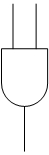 N = Question 2This implementation can be done in several ways, in terms of how to divide the 8-bit. Below we give implementation by using two 4-bit Carry Skip Adder.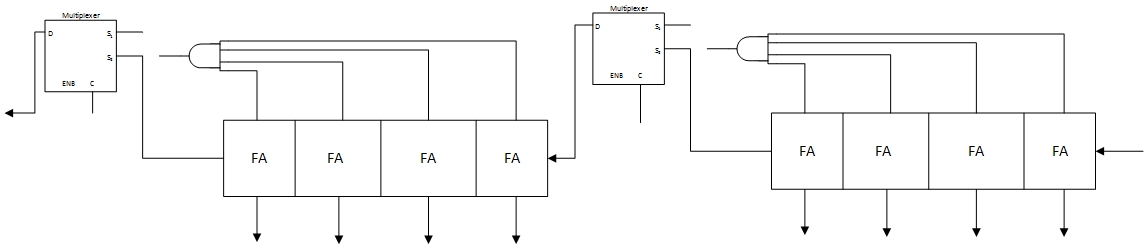 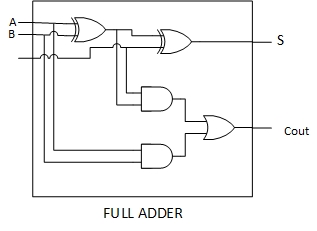 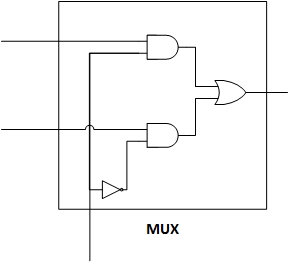 Neglect inverterQuestion 3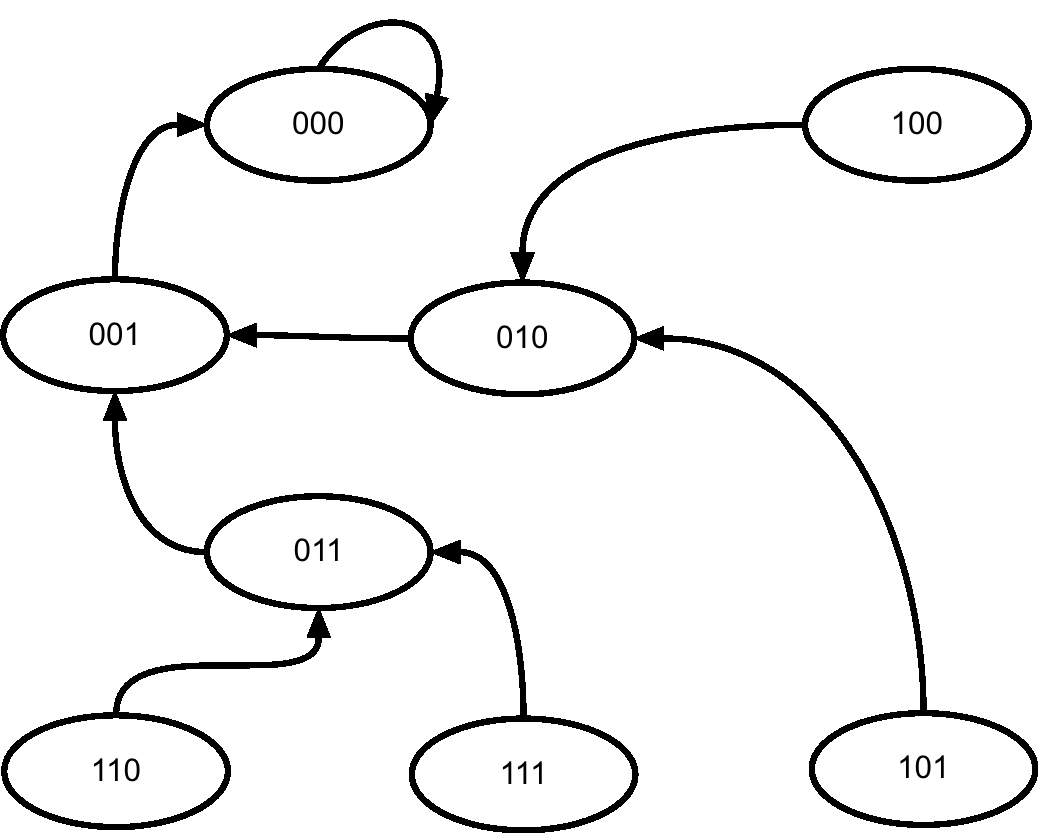 Using D Flip Flop:00101Present StatePresent StatePresent StateNext StateNext StateNext State00000000100001000101100110001010101011001111101100011110 0001110011000111100000011111000111100000010000